Алмазов Максим СергеевичАКТЕР,БЛОГГЕР, ВЕДУЩИЙВозраст: 28 летГод и дата рождения: 03.06.1991Место рождения: Ленинградская область, город КиришиМесто проживания: г. МоскваРост: 187 см. Размер одежды: 52Размер обуви: 43Цвет волос: русыйЦвет глаз: серо-голубыеТип внешности: европейскийОБРАЗОВАНИЕ: Курсы эстрадного вокалаОнлайн курсы видеомонтажаРЕКЛАМА:-Рекламные ролики ИнстаграмСЪЕМКИ В КЛИПАХ:-Клип Жанна Валера на YouTubeНАГРАДЫ И ДОСТИЖЕНИЯ:-Чемпионат России по автовинилуДОПОЛНИТЕЛЬНЫЕ НАВЫКИ:Рисование, организация и ведение мероприятий, монтаж видео, обучение, раскрутка и ведение Инстаграм, продюссирование, пародия  Языки: русский- родной, английский- начальный уровеньПение:  Эстрадный вокал (бас, баритон)Танец: брейк-дансВиды спорта: скейтбординг, сноубординг, дрифт, профессионально езжу на всем, у чего есть колесаПрава: В,СЗагран паспорт, визы, срок действияCcылки:Соцсети :ВК https://vk.com/almazikys ИНСТАГРАМ instagram.com/almazovm ТИК ТОК http://vm.tiktok.com/PepSw9 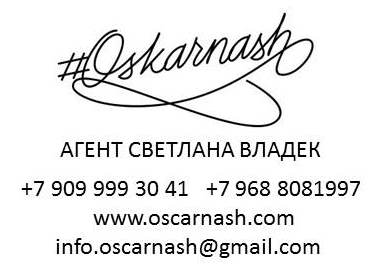 